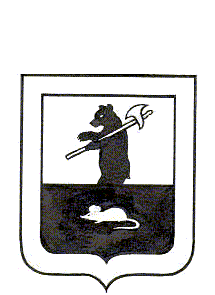 АДМИНИСТРАЦИЯ ГОРОДСКОГО ПОСЕЛЕНИЯ МЫШКИНПОСТАНОВЛЕНИЕг. Мышкин16.12.2021                                                                № 267 О назначении публичных слушаний      В соответствии с Федеральным законом от 06.10.2003 № 131-ФЗ «Об общих принципах организации местного самоуправления в Российской Федерации», решением Муниципального Совета городского поселения Мышкин от 23.05.2017 № 10 «Об утверждении Положения о публичных слушаниях в городском поселении Мышкин», Уставом городского поселения Мышкин Мышкинского муниципального района Ярославской области,ПОСТАНОВЛЯЕТ:1. Назначить по инициативе Главы городского поселения Мышкин публичные слушания по обсуждению прилагаемого проекта решения Муниципального Совета городского поселения Мышкин «О внесении изменений в Устав городского поселения Мышкин Мышкинского муниципального района Ярославской области» утвержденный решением Муниципального Совета городского поселения Мышкин от 19.02.2019 №3 «О принятии Устава городского поселения Мышкин Мышкинского муниципального района Ярославской области», с участием граждан и представителей общественности.2. Провести публичные слушания 29 декабря 2021 года в 14 часов 00 минут по адресу: Ярославская область, г. Мышкин, ул. Карла Либкнехта, д.40 (здание Администрации городского поселения Мышкин).3. Назначить ответственным за подготовку и проведение публичных слушаний начальника организационно – правового отдела Администрации городского поселения Мышкин.4. Установить, что для учета предложений по проекту решения Муниципального Совета городского поселения Мышкин «О внесении изменений в Устав городского поселения Мышкин Мышкинского муниципального района Ярославской области» утвержденный решением Муниципального Совета городского поселения Мышкин от 19.02.2019 №3 «О принятии Устава городского поселения Мышкин Мышкинского муниципального района Ярославской области», жителями городского поселения Мышкин до 28 декабря 2021 года могут быть направлены письменные обращения в Администрацию городского поселения Мышкин (путем их передачи или направления по почте) по адресу: Ярославская область, г. Мышкин, ул. Карла Либкнехта, д. 40.Письменное обращение гражданина должно содержать его фамилию, имя, отчество, адрес места жительства и предложение или замечание по проекту решения Муниципального Совета городского поселения Мышкин «О внесении изменений в Устав городского поселения Мышкин Мышкинского муниципального района Ярославской области» утвержденный решением Муниципального Совета городского поселения Мышкин от 19.02.2019 №3 «О принятии Устава городского поселения Мышкин Мышкинского муниципального района Ярославской области». Лица, направившие предложения и замечания, вправе отозвать их до начала обсуждения проекта решения Муниципального Совета городского поселения Мышкин «О внесении изменений в Устав городского поселения Мышкин Мышкинского муниципального района Ярославской области» утвержденный решением Муниципального Совета городского поселения Мышкин от 19.02.2019 №3 «О принятии Устава городского поселения Мышкин Мышкинского муниципального района Ярославской области». Также граждане могут свои обращения проекта решения Муниципального Совета городского поселения Мышкин «О внесении изменений в Устав городского поселения Мышкин Мышкинского муниципального района Ярославской области» утвержденный решением Муниципального Совета городского поселения Мышкин от 19.02.2019 №3 «О принятии Устава городского поселения Мышкин Мышкинского муниципального района Ярославской области» предоставить в Администрацию через официальный сайт Администрации городского поселения Мышкин - gorodmyshkin.ru.Предложения и замечания рассматриваются при публичном обсуждении проекта решения Муниципального Совета городского поселения Мышкин «О внесении изменений в Устав городского поселения Мышкин Мышкинского муниципального района Ярославской области» утвержденный решением Муниципального Совета городского поселения Мышкин от 19.02.2019 №3 «О принятии Устава городского поселения Мышкин Мышкинского муниципального района Ярославской области», учитываются при подготовке протокола публичных слушаний и заключения о результатах публичных слушаний.Порядок участия граждан в обсуждении проекта решения Муниципального Совета городского поселения Мышкин «О внесении изменений в Устав городского поселения Мышкин Мышкинского муниципального района Ярославской области» утвержденный решением Муниципального Совета городского поселения Мышкин от 19.02.2019 №3 «О принятии Устава городского поселения Мышкин Мышкинского муниципального района Ярославской области»: жители городского поселения Мышкин могут лично участвовать в обсуждении проекта решения Муниципального Совета городского поселения Мышкин «О внесении изменений в Устав городского поселения Мышкин Мышкинского муниципального района Ярославской области» утвержденный решением Муниципального Совета городского поселения Мышкин от 19.02.2019 №3 «О принятии Устава городского поселения Мышкин Мышкинского муниципального района Ярославской области» 29 декабря 2021 года в 14 часов по адресу: Ярославская область, г. Мышкин, ул.  Карла Либкнехта, д. 40 (здание Администрации городского поселения Мышкин).5. Начальнику организационно – правового отдела Администрации городского поселения Мышкин выполнить необходимые мероприятия по проведению публичных слушаний.          6. Опубликовать настоящее постановление и проект решения Муниципального Совета городского поселения Мышкин «О внесении изменений в Устав городского поселения Мышкин Мышкинского муниципального района Ярославской области» утвержденный решением Муниципального Совета городского поселения Мышкин от 19.02.2019 №3 «О принятии Устава городского поселения Мышкин Мышкинского муниципального района Ярославской области» в газете «Волжские зори» и разместить на официальном сайте Администрации городского поселения Мышкин в информационно – телекоммуникационной сети «Интернет».7. Контроль за исполнением настоящего постановления оставляю за собой.8. Настоящее постановление вступает в силу после его официального опубликования. И.о. Главы городского поселения Мышкин              	                                               А.А. Кошутина